Science Scavenger huntFind something that floats on waterFind something living in your garden Find something that makes loud noises 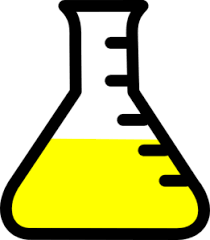 Find something that melts Find something stretchy  Find something that plants need to help them grow Find something that sinks in water Find something hard 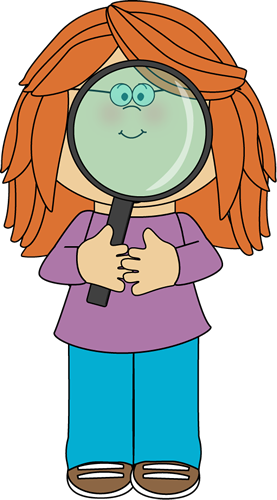 Find something that smells nice Find something squishyFind something magneticFind something that makes a quiet sound Find something that tastes nice